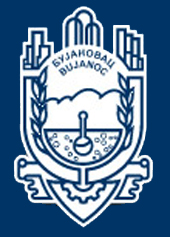                      OPŠTINA BUJANOVAC                     KOMUNA E BUJANOCITZAHTEV ZA UČEŠĆE U PROGRAMU STRUČNA PRAKSA – 2022/2023. 
KËRKESA PËR PJESËMARJE NË PROGRAMIN E PRAKTIKËS PROFESIONALE  -2022/2023DODATNE INFORMACIJE: INFORMACIONET SHTESË:M.P.V. V.___________________                                                                        ____________________    (Mesto i datum)                                                                                   Direktor  - Drejtor       Vendi dhe data                                                                                       (ovlašćeno lice)   									     Personi i autorizuarOSNOVNI PODACI
TË DHËNAT BAZËOSNOVNI PODACI
TË DHËNAT BAZËOSNOVNI PODACI
TË DHËNAT BAZËOSNOVNI PODACI
TË DHËNAT BAZËNaziv poslodavcaEmërtimi i punëdhënësitMBJR  poslodavca   NARU i punëdhënësitMesto i šifra opštineVendi dhe shifra e komunësAdresa ( ulica i broj, mesto)Adresa (rruga dhe numri, vendi)Telefon, faksTelefoni, FaksiEmail adresaEmail adresaŠifra delatnostiShira e veprimtarisëPIBNITKontakt osoba ( ime, prezime, telefon)Personi kantaktues (emri, mbiemri, telefoni)Broj zaposlenih lica u mesecu koji prethodi mesecu podnošenja zahtevaNumri i personave të punësuar në muaj i cili i paraprin paraqitjen e kërkesësBroj traženih lica Numri i personave të kërkuarBroj traženih lica sa invaliditetom    Numri i personave të kërkuar me invaliditet        Obaveza obavljanja stručne prakse propisana jeObligimi i kryerjes së praktikës profesionale  është e paraparëPosebnim zakonom Me ligj të veçantPosebnim zakonom Me ligj të veçantObaveza obavljanja stručne prakse propisana jeObligimi i kryerjes së praktikës profesionale  është e paraparëAktom o organizaciji i sistematizacijiPoslova kod poslodavcaAktet mbi organizimin dhe sistematizimin e punëve te punëdhënësiAktom o organizaciji i sistematizacijiPoslova kod poslodavcaAktet mbi organizimin dhe sistematizimin e punëve te punëdhënësiPOSAO ZA KOJI SE LICE OSPOSOBLJAVA
PUNA PËR TË CILËN PERSONI AFTËSOHETPOSAO ZA KOJI SE LICE OSPOSOBLJAVA
PUNA PËR TË CILËN PERSONI AFTËSOHETPOSAO ZA KOJI SE LICE OSPOSOBLJAVA
PUNA PËR TË CILËN PERSONI AFTËSOHETPOSAO ZA KOJI SE LICE OSPOSOBLJAVA
PUNA PËR TË CILËN PERSONI AFTËSOHETPOSAO ZA KOJI SE LICE OSPOSOBLJAVA
PUNA PËR TË CILËN PERSONI AFTËSOHETPOSAO ZA KOJI SE LICE OSPOSOBLJAVA
PUNA PËR TË CILËN PERSONI AFTËSOHETNaziv posla za koji se lice osposobljavaEmërtimi i punës për të cilën personi aftësohetMesto radaVendi i punësZahtevano zanimanje – stručna spremaProfesioni i kërkuar- përgatitija profesionaleTrajanje stručne prakse –  (visoka i viša 12 meseci, srednja 6 meseci)Kohëzgjatja e parktikës profesiona (pergatitja e larte dhe superiore 12 muaj, kurse me shkolle te mesme 6 muja)Broj licaNumri i personaveBroj lica sa invaliditetomNumri i personave me invaliditetDODATNI ZAHTEVI ZA SELEKCIJU KANDIDATA(navesti ukoliko postoje)
KËRKESAT SHTESË PËR SELEKTIMIN E KANDIDATËVE(të ceken nëse ekzistojnë)DODATNI ZAHTEVI ZA SELEKCIJU KANDIDATA(navesti ukoliko postoje)
KËRKESAT SHTESË PËR SELEKTIMIN E KANDIDATËVE(të ceken nëse ekzistojnë)DODATNI ZAHTEVI ZA SELEKCIJU KANDIDATA(navesti ukoliko postoje)
KËRKESAT SHTESË PËR SELEKTIMIN E KANDIDATËVE(të ceken nëse ekzistojnë)DODATNI ZAHTEVI ZA SELEKCIJU KANDIDATA(navesti ukoliko postoje)
KËRKESAT SHTESË PËR SELEKTIMIN E KANDIDATËVE(të ceken nëse ekzistojnë)Naziv posla za koji se lice osposobljavaEmërtimi i punës për të cilën personi aftësohetPosebni uslovi radaKushtet e veçanta të punësPosebna znanjaNjohuritë e veçantaPosebne veštineShkathtësitë e veçantaPRILOZI -SHTOJCATUz zahtev za učešće u programu stručne prakse, prilikom konkurisanja potrebno je priložiti sledeće:Krahas kërkesës për pjesëmarrje në programin e prkatikës profesionale, me rastin e konkurimit është e nevojshme të dorëzohet si në vijim:Fotokopija rešenja nadležnog organa o upisu u registar Fotokopija e aktvendimit të organit përgjegjës mbi evidentimin në regjistërIzvod iz opšteg akta poslodavca, gde je kao uslov za rad na određenim poslovima propisana obaveza obavljanja stručne prakse  ili Izjava poslodavca da je za rad na datim poslovima potrebno prethodno obučavanje kroz obavljanje stručne prakse, za traženu školsku spremuEkstrakti i aktit të përgjithshëm të punëdhënësit, ku për kushtin e punës në punët e caktuara është i paraparë obligimi për kryerjen e praktikës profesionale, apo deklerata e punëdhënësit që për punët e dhëna është i nevojshëm trajnimi gjatë kryerjes së prakitkës profesionale, për përgatitjen shkollore të kërkuar.   Za poslodavce – privredna društva i preduzetnike, dokaz da u stalnom radnom odnosu imaju lice odgovarajuće       stručne spreme za stručno osposobljavanje nezaposlenog lica.Për punëdhënësit – shoqëritë ekonomike dhe ndërmarrësit, dëshminë që në punë të përhershme kanë të angazhuar persona me përgatitje profesionale për të aftësuar profesionalisht personat e papunësuar.